Referat fra klubledermøde den 10. februar 2018Deltagere: 6 personer fra 4 klubber og distriktsbestyrelseDAGSORDEN
Velkomst ved PE
Nyt fra DBf ved BUMNyt fra distriktet ved PE
Distriktet rolle, oplæg ved PETurneringer, ved RBUndervisning, ved BUMSociale arrangementer, ved SPKlubassistance, ved OBADebat om distriktets rolle, alleOpfølgninger:Distriktet på Facebook, status ved RBNy lovbog, erfaringer og spørgsmål, ved PE  Distriktets økonomi, ved OBADistriktets krav til spillesteder
Klubbens time, herunder forventningerne til sæson 2017-2018
AfslutningPunkt 1. Velkomst ved PEPE bød velkommen og gennemgik dagsordenen og beklagede den sene fremsendelse af indbydelsen.Punkt 2. Nyt fra DBf ved BUMDer havde været IBC kongres, hvor man diskuterede gamlel kendte problemer, såsom for få unge, for mange gamle medlemmer og faldende medlemstal. Der eneste nye tiltag var et projekt om afvikling af en turnering mellem Europas store byer. Man ville invitere borgmestrene og  kampene skulle afvikles over internettet. Europaparlamentet skulle stå for invitationen. Finalen skulle spilles i Bruxelles. Bemandingen i forbundet er på plads. BC3 skal starte i september. Forlagets omsætning er ok og man mener, at man har styr på de udenlandske debitorer.Bredeudvalget håber at genindføre en landsdækkende Begynderturnering. Man regner med at holde 3 regionale møde med interesserede fra klubberne. Udsendelse af Dansk Bridge blev diskuteret. Der var enighed om, at man måtte finde en anden ordning end at sende den ud med Postnord.Punkt 3. Nyt fra distriktet ved PEPE orienterede fra Midtvejsmødet. Her fortalte forbundet, at der i 2018 ville være fri tilmelding til Dame Par og Senior Par. Dette har fået distrikterne til at diskutere, hvad fremtiden skal være for distrikterne. Dette har fået forbundet til at arrangere et fælles møde den 11. marts 2018. Dette er blevet diskuteret i Interdistriktssamarbejdet og man er enige om at nå frem til en fælles holdning, der kan præsenteres på distrikternes generalforsamling.Medlemstallet er faldende. Der er godt nok stigende tilslutning til eftermiddagsbridge, men faldet til aften bridgen er større end stigningen i eftermiddagsbridgen.Både tilmeldingen til handikapturneringen og Åben Par har været større end de seneste år. Vi uddeler ikke mere medaljer. Vi afholder Senior Par og Dame Par, hvis der nok tilmeldinger. Til nogle af deltagerne vil præmierne være indskud til en turnering i Bridgefestivalen i Svendborg.Beskeden om at afvikle Prins Henriks Grand Prix er kommet alt for sent fra forbundet. Turneringen bliver afviklet to steder i distriktet.Vi afholder flere turneringslederkurser i år. Herunder kursus 5, hvor Jeppe Knappe er den forbundsturneringsleder, der deltager. Under den efterfølgende diskussion var der enighed om, at forbundet devaluerer sine egne turneringer.Punkt 4. Distriktets rollePE startede punktet med endnu engang at fremhæve at distriktet afholder færre og færre turneringer for forbundet. At der kommer færre og færre deltagere i forbundets turneringer. Forbundet satser ensidigt på bridgefestivalen.RB gennemgik de nuværende turneringer, både dem der afholdes for forbundet, men også distriktets egne. Især fremgangen i handikapturneringen samt Østdansk Mixhold glædede distriktet. Med henvisning til de af PE nævnte problemer med færre turneringer fra forbundet samt mindre tilmeldinger gjorde RB opmærksom på, at samarbejde med andre distrikter kunne give flere deltagere i turneringerne. Dette ville give muligheder for styrkeopdelte rækker, hvilket vores undersøgelser viser, at spillerne eftersøger. Med flere tilmeldinger i holdturneringerne vil der blive mulighed for kortere kampe i de laveste rækker, hvilket også efterspørges. Samtidig giver plads i kalenderen mulighed for nye turneringer f.eks. minihold. Der var enighed i salen om, at det er vigtigt, at begyndere skal have succes. Et samarbejde med andre distrikter vil medføre flere forskellige spillesteder, hvilket kan betyde færre deltagere.Distriktet havde lavet et forslag til et minikursus for klubspillere i konventioner. Kurset var myntet på de spillere, som er i klubber, der ikke laver undervisning. Ideen blev taget positivt op.I øjeblikket holder hverken forbundet eller distriktet sociale arrangementer. De holdes i klubberne. PE foreslog, at distriktet f.eks. kunne afholde en turnering i Tyrkiet. Holdningen var, at det er op til distriktet.OA havde udarbejdet en liste over emner, hvor der kunne laves klubassistance. Der var enighed om, at dette var en opgave, som forbundet burde løse, men at den ikke gjorde det i øjeblikket. Man så derfor gerne, at distriktet udarbejdede et katalog.Punkt 5. OpfølgningerDistrikt Østsjællands Facebook gruppe har nu 75 medlemmer. Det går stille og roligt fremad.. Der opfordres til at gå hjem og orientere medlemmerne om siden og til at tilmelde sig.Der var kun kommet 3 henvendelser til distriktet om de nye love. Disse har ikke medført ændringer i fortolkningerne.OA fortalte, at distriktet forventede et stort underskud for 2017, som følge af de gennemførte aktiviteter. Vi budgetterer i 2018 med et yderligere underskud, ganske i overensstemmelse med generalforsamlingens beslutninger.
Punkt 7. SpillestedRB gennemgik de regler, der blev vedtaget i 2009 for valg af spillested for distriktet. Der var enighed om, at det var godt at have den slags regler. Distriktet opfordrede eventuelle arrangører om at melde sig mht. sæsonen 2018/19. Man skal senest melde sig inden bestyrelsens sommermøde. Punkt 7. Klubbernes timeRuder 10 påtænker at lave en lørdags cafe. Man har haft succes med vinsmagning.Roskilde Bridge 1945 påtænkte et yderligere eftermiddagstilbud med drop-ind turneringer.Ruder Es er også i gang med at lave en yderligere spilledag. Det bliver mandag eftermiddag.Rødovre Bridgeklubs forslag til uddeling af Dansk Bridge blev gennemgået. Hvis der var nogen, som ville se BC3 i praksis, henvises til Rødovre Bridgeklubs hjemmeside. 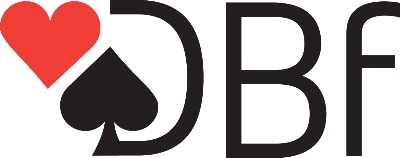 